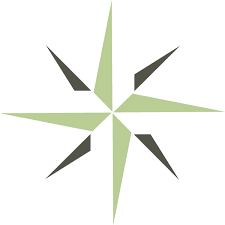 DEAC CHAIR’S REPORT TEMPLATEfor Deferral, Show Cause, and Special VisitsBackground The Distance Education Accrediting Commission’s accreditation process is grounded on the fundamental principle of peer review that enables faculty and administrative staff from within higher education to make recommendations essential to ensuring the quality of learning and institutional operations for all students. The process is guided by transparent standards that are established collaboratively by professional peers and member institutions.Note: This Chair’s Report Template is for use in reviewing the results of a deferral, show cause, or special visit.The Commission may take one of four courses of action when evaluating a candidate for accreditation or reaccreditation. It may grant accreditation, defer accreditation, require an institution to show cause as to why its application accreditation should not be denied, or deny accreditation. Deferral: An institution’s accreditation may be deferred by the Commission, pending the receipt of additional information and/or results of a follow-up on-site site evaluation.Show Cause: In cases where the Commission does not believe that an institution has demonstrated compliance with accreditation standards and other requirements, the Commission will direct the institution to Show Cause as to why its application for accreditation or reaccreditation should not be denied. In certain situations, where a large number of accreditation standards may be implicated by the Commission’s identified concerns or where the Commission identifies systemic problems, the show cause directive may require the institution to submit to a comprehensive re-evaluation. This may include a requirement that the institution submit an updated application for accreditation in order to update and confirm eligibility status and an updated SER, as well as a new curricular review and on-site visit.Special Visit: Upon review of the application for accreditation or reaccreditation of an institution that has previously received a show cause directive, a decision is made on the institution’s compliance with the accreditation standards or requirements noted in the directive. The Commission may continue the show cause directive and require the submission of additional information or further reports from the institution and/or a special visit in accordance with Section X.A. The Commission may also require a special visit due to unusual circumstances or failure by the institution to meet its obligations to the Commission. The Commission’s requirement for a special visit may be triggered by:a serious or an unusually large number of student or other complaints e.g., “whistle-blower” complaints;state or federal investigations or legal action taken against an institution;an institution’s failure to continue to comply with a condition of accreditation;reported negative financial conditions or events;a show cause directive issued by the Commission;governmental complaints against the institution; orsimilar serious concerns.The on-site visit provides an opportunity for evaluators to meet with key staff members, faculty/instructors, principal managers, outside accountants, governing board members, and advisory council members. The evaluators verify whether or not the institution has satisfied the Commission’s requirements enumerated in a Deferral Notice, Show Cause Directive, or Special Visit Directive. In all cases, the Commission will have identified the accreditation standards which the institution will need to demonstrate compliance.The on-site evaluators’ reports inform the Commission whether the institution meets, partially meets, or does not meet each of the DEAC accreditation standards and core components. This Chair’s Report also reports whether or not the institution has resolved the issue(s) identified for a given standard, or if additional requires actions are needed to demonstrate compliance. Approximately four to six weeks after the on-site visit, the Chair’s Report is provided to the institution for response. Both the Chair’s Report and the institution’s response are submitted to the Commission for review prior to final decision making. The Chair of the on-site team is responsible for guiding the completion of the on-site evaluation in accordance with the Commission’s processes and procedures and ensures that evaluators complete their tasks during the on-site evaluation. Self-Evaluation Report (SER)
The Self-Evaluation Report tells a story about the institution, beginning with its history and mission and then focusing on its evolution and future. Institutions have the opportunity to present their passion for serving students and providing educational options that will shape future generations. Institutions craft their story using the Self-Evaluation Report template as a guide while demonstrating how their policies and procedures meet DEAC’s accreditation standards. Instructions The Chair receives independent reports from each on-site team member two weeks after the on-site evaluation. It is the Chair’s responsibility to review and assess the accuracy of the individual team members’ reports and, by completing the following report template, to present an overall determination of whether the institution adequately demonstrates that it meets DEAC’s accreditation standards. 

Findings guidelines: Meets Standard: The institution demonstrates compliance with the intent of the accreditation standard or core component. 
Partially Meets Standard: The institution was able to demonstrate compliance with some, but not all, of the elements contained in the accreditation standard or core component. 
Does Not Meet Standard: The institution was unable to demonstrate compliance with a majority of the elements contained in the accreditation standard or core component.Note: The role of the evaluation team and the Chair during Deferral, Show Cause, and Special Visits is twofold:To review whether or not the institution has provided sufficient evidence of compliance with the Commission’s required actions, ANDTo determine whether the institution adequately demonstrates that it comprehensively meets DEAC’s accreditation standards. The on-site team’s analysis of the institution is not limited to the issues originally noted by the Commission. The institution must demonstrate compliance with all DEAC accreditation standards.
The Chair should provide clear and concise descriptions within the “Comments” section of the report to support each determination that a standard or core component is met, partially met, or not met. If an institution meets the accreditation standard, the Chair may want to consider highlighting within the Comments section the processes and procedures the institution followed that enabled it to demonstrate compliance. If an institution partially meets or does not meet a standard, the Chair needs to adequately describe why the evaluation team reached this decision and refer, as appropriate, to narrative sections and exhibits within the SER that support the determination. The Chair must also indicate the required actions necessary for the institution to demonstrate compliance with the partially met or unmet accreditation standard. Each required action must be tied back to an accreditation standard or core component. For required actions, the Chair should begin each statement with, “[Insert Name of Institution] needs to [insert the action necessary by the institution to demonstrate compliance with the accreditation standard.]”The Chair must further indicate if the issue(s) identified by the Commission in the Deferral Notice, Show Cause Directive, or Special Visit Directive has been resolved or if additional required actions are needed. If the issue(s) of concern raised by the Commission are resolved, explicitly explain how the evaluation team reached this conclusion and describe the evidence the institution provided during the review. If required actions are still needed to demonstrate compliance with the Standards identified by the Commission, explicitly state these requirements and clearly identify the evidence that the institution needs to provide in response to the Chair’s Report. As part of the peer review process, it is important that institutions receive suggestions for improving their educational offerings and support services. The accreditation process allows the institution to benefit from an external review and perspective. The Chair is encouraged to provide suggestions within the report. Suggestions are those recommendations that are not required to meet minimum accreditation standards but are provided to the institution as an opportunity for growth and improvement.  For suggestions, the Chair should begin each statement with, “[Insert Name of Institution] may want to consider [insert the recommendation for improvement.]”
The Chair may not agree with a determination made by another on-site team member. It is the Chair’s responsibility to review the merits and evidence presented for each determination. It is within the Chair’s discretion to change a determination as necessary based on the institution’s response and evidence presented during the on-site visit.Report Submission: The Chair emails the completed report to the DEAC director of accreditation four weeks after the on-site visit. Once all information is received, DEAC notifies the Chair to appropriately dispose of all institutional materials.

Helpful Hints The Chair’s Report should be objectively written in third person, narrative format using declarative sentences and simple verbs. The report should avoid broad generalities and speculative views.
The Chair’s Report represents an accurate, concise, factual, and thorough presentation of the team’s findings during the on-site visit. 
When making an overall determination whether the institution meets, partially meets, or does not meet accreditation standards, the Chair should include evidence of documents reviewed on-site or analyzed in the Self-Evaluation Report and Exhibits that led to the finding. Include specific examples. 
The Chair’s Report documents attributes and deficiencies using language found in the accreditation standards and core components. All deficiencies must be documented. 
The Chair’s Report should not require an institution to implement a new program or procedure in order to demonstrate compliance with a partially met or unmet accreditation standard. The Chair’s Report states the required action necessary to provide evidence or demonstrate compliance. The institution bears responsibility for demonstrating compliance with DEAC’s accreditation standards. 
The Chair’s Report accurately presents comments, required actions, and suggestions using direct quotations, references, data, and examples from team members’ reports. 
The Chair’s Report should not reference individual team members’ reports or contain supporting exhibits. 
The Chair’s Report does not make recommendations to the Commission concerning the overall accreditation of the institution. 
DEAC Chair’s Report – Deferral, Show Cause, or Special Visit (Confidential)Name of Institution: Date of On-site Visit: Submitted By: Date of Report: On-site Team MembersChairEducation Standards EvaluatorBusiness Standards EvaluatorSubject SpecialistSubject SpecialistDEAC Staff ObserverSummary of FindingsStandard I: Institutional MissionStandard II: Institutional Effectiveness and Strategic PlanningStandard III: Program Outcomes, Curricula, and Materials Standard IV: Educational and Student Support ServicesStandard V: Student Achievement and Satisfaction
Standard VI: Academic Leadership and Faculty QualificationsStandard VII: Advertising, Promotional Literature, and Recruitment PersonnelStandard VIII: Admission Practices and Enrollment AgreementsStandard IX: Financial Disclosures, Cancellations, and Refund PoliciesStandard X: Institutional GovernanceStandard XI: Financial ResponsibilityStandard XII: Facilities, Equipment, Supplies, Record Protection and RetentionOn-site Visit Background and SummaryPurpose of the On-site Visit (check one): 	Deferral Visit 			Show Cause Visit		Special Visit
Visit Summary: 

Self-Evaluation Report and Exhibits Structure and Format: Institutional Overview:  
Program List:  
Accreditation Standards FindingsComments: Comments Related to Concerns Raised by the Commission: Required Actions: Suggestions: 
Comments: Comments Related to Concerns Raised by the Commission: Required Actions: Suggestions: Comments: Comments Related to Concerns Raised by the Commission: Required Actions: Suggestions: 
Comments: Comments Related to Concerns Raised by the Commission: Required Actions: Suggestions: Comments: Comments Related to Concerns Raised by the Commission: Required Actions: Suggestions: 
Comments: Comments Related to Concerns Raised by the Commission: Required Actions: Suggestions: Comments: Comments Related to Concerns Raised by the Commission: Required Actions: Suggestions: Comments: Comments Related to Concerns Raised by the Commission: Required Actions: Suggestions: Comments: Comments Related to Concerns Raised by the Commission: Required Actions: Suggestions: 
Comments: Comments Related to Concerns Raised by the Commission: Required Actions: Suggestions: 
Comments: Comments Related to Concerns Raised by the Commission: Required Actions: Suggestions: Comments: Comments Related to Concerns Raised by the Commission: Required Actions: Suggestions: Comments: Comments Related to Concerns Raised by the Commission: Required Actions: Suggestions: Comments: Comments Related to Concerns Raised by the Commission: Required Actions: Suggestions: Comments: Comments Related to Concerns Raised by the Commission: Required Actions: Suggestions: Comments: Comments Related to Concerns Raised by the Commission: Required Actions: Suggestions: Comments: Comments Related to Concerns Raised by the Commission: Required Actions: Suggestions: Comments: Comments Related to Concerns Raised by the Commission: Required Actions: Suggestions: Comments: Comments Related to Concerns Raised by the Commission: Required Actions: Suggestions: Comments: Comments Related to Concerns Raised by the Commission: Required Actions: Suggestions: Comments: Comments Related to Concerns Raised by the Commission: Required Actions: Suggestions: Comments: Comments Related to Concerns Raised by the Commission: Required Actions: Suggestions: Comments: Comments Related to Concerns Raised by the Commission: Required Actions: Suggestions: 
Comments: Comments Related to Concerns Raised by the Commission: Required Actions: Suggestions: Comments: Comments Related to Concerns Raised by the Commission: Required Actions: Suggestions: 
Comments: Comments Related to Concerns Raised by the Commission: Required Actions: Suggestions: Comments: Comments Related to Concerns Raised by the Commission: Required Actions: Suggestions: 
Comments: Comments Related to Concerns Raised by the Commission: Required Actions: Suggestions: Comments: Comments Related to Concerns Raised by the Commission: Required Actions: Suggestions: Comments: Comments Related to Concerns Raised by the Commission: Required Actions: Suggestions: Comments: Comments Related to Concerns Raised by the Commission: Required Actions: Suggestions: Comments: Comments Related to Concerns Raised by the Commission: Required Actions: Suggestions: Standard VII: Advertising, Promotional Literature, and Recruitment PersonnelComments: Comments Related to Concerns Raised by the Commission: Required Actions: Suggestions: Comments: Comments Related to Concerns Raised by the Commission: Required Actions: Suggestions: Comments: Comments Related to Concerns Raised by the Commission: Required Actions: Suggestions: Standard VIII: Admission Practices and Enrollment AgreementsComments: Comments Related to Concerns Raised by the Commission: Required Actions: Suggestions: Comments: Comments Related to Concerns Raised by the Commission: Required Actions: Suggestions: Comments: Comments Related to Concerns Raised by the Commission: Required Actions: Suggestions: Comments: Comments Related to Concerns Raised by the Commission: Required Actions: Suggestions: Comments: Comments Related to Concerns Raised by the Commission: Required Actions: Suggestions: Comments: Comments Related to Concerns Raised by the Commission: Required Actions: Suggestions: Comments: Comments Related to Concerns Raised by the Commission: Required Actions: Suggestions: Comments: Comments Related to Concerns Raised by the Commission: Required Actions: Suggestions: Comments: Comments Related to Concerns Raised by the Commission: Required Actions: Suggestions: Comments: Comments Related to Concerns Raised by the Commission: Required Actions: Suggestions: Comments: Comments Related to Concerns Raised by the Commission: Required Actions: Suggestions: Comments: Comments Related to Concerns Raised by the Commission: Required Actions: Suggestions: Comments: Comments Related to Concerns Raised by the Commission: Required Actions: Suggestions: Comments: Comments Related to Concerns Raised by the Commission: Required Actions: Suggestions: Comments: Comments Related to Concerns Raised by the Commission: Required Actions: Suggestions: Comments: Comments Related to Concerns Raised by the Commission: Required Actions: Suggestions: Comments: Comments Related to Concerns Raised by the Commission: Required Actions: Suggestions: Comments: Comments Related to Concerns Raised by the Commission: Required Actions: Suggestions: Comments: Comments Related to Concerns Raised by the Commission: Required Actions: Suggestions: Comments: Comments Related to Concerns Raised by the Commission: Required Actions: Suggestions: Comments: Comments Related to Concerns Raised by the Commission: Required Actions: Suggestions: Comments: Comments Related to Concerns Raised by the Commission: Required Actions: Suggestions: Comments: Comments Related to Concerns Raised by the Commission: Required Actions: Suggestions: Comments: Comments Related to Concerns Raised by the Commission: Required Actions: Suggestions: Core ComponentsFindingDescription of the MissionReview and Publication of the MissionInformation on Achievement of the MissionCore ComponentsFindingInstitutional Effectiveness PlanningStrategic PlanningCore ComponentsFindingDescription of Program OutcomesAppropriate Program OutcomesCurricula DeliveryComprehensive Curricula and Instructional MaterialsCurricula Development and DeliveryAcademic Units of MeasurementEducational Media and Learning ResourcesExaminations and Other AssessmentsStudent Integrity and Academic HonestyInstitutional Review BoardCore ComponentsFindingAppropriate TechnologyStudent Inquiries and SubmissionsIndividual DifferencesEncouragement of StudentsSatisfactory Academic ProgressGrading PoliciesStudent RecordsConfidentiality and PrivacyStudent Support ServicesStudent ComplaintsCore ComponentsFindingsStudent AchievementStudent SatisfactionPerformance DisclosuresCore ComponentsFindingsAcademic LeadershipChief Academic Officer (CAO) or Education DirectorInstructors, Faculty, and StaffProfessional GrowthCore ComponentsFindingsAdvertising and PromotionInstitution and Course Accredited-Status RecognitionStudent RecruitmentCore ComponentsFindingsAdmissions DisclosuresStudent Identity VerificationCompulsory Age StudentsAdmissions CriteriaAdmission Acceptance and DenialTransfer CreditsEnrollment AgreementsCore ComponentsFindingsFinancial DisclosuresCancellationsRefundsDiscountsCollectionsCore ComponentsFindingsOwners, Governing Board Members, Officials, and AdministratorsReputation of Institution, Owners, Governing Board Members, Officials, and AdministratorsSuccession PlanCore ComponentsFindingsFinancial PracticesFinancial ManagementFinancial Stability and SustainabilityFinancial ReportingDemonstrated OperationsCore ComponentsFindingsFacilities, Equipment, and SuppliesIn-Residence Component (outside scope of this review)Record ProtectionRecord RetentionState AuthorizationStandard I.A. – Meets, Partially Meets, Does Not Meet, or Not ApplicableStandard III.B. – Meets, Partially Meets, Does Not Meet, or Not ApplicableStandard III.H. – Meets, Partially Meets, Does Not Meet, or Not ApplicableStandard III.I. – Meets, Partially Meets, Does Not Meet, or Not ApplicableStandard IV.J. – Meets, Partially Meets, Does Not Meet, or Not ApplicableStandard VII.A. – Meets, Partially Meets, Does Not Meet, or Not ApplicableStandard VII.C. – Meets, Partially Meets, Does Not Meet, or Not ApplicableStandard VIII.A. – Meets, Partially Meets, Does Not Meet, or Not ApplicableStandard IX.A. – Meets, Partially Meets, Does Not Meet, or Not ApplicableStandard IX.B. – Meets, Partially Meets, Does Not Meet, or Not ApplicableStandard XI.A. – Meets, Partially Meets, Does Not Meet, or Not ApplicableStandard XII.A. – Meets, Partially Meets, Does Not Meet, or Not ApplicableStandard XII.C. – Meets, Partially Meets, Does Not Meet, or Not Applicable